ΔΕΛΤΙΟ ΕΝΗΜΕΡΩΣΗΣΚατ’ εφαρμογή των νέων κυβερνητικών μέτρων για τον περιορισμό της διασποράς της Covid-19 σας γνωρίζουμε ότι η καθιερωμένη κοπή της Πρωτοχρονιάτικης πίτας στο ΝΟΜΑΡΧΕΙΟ από τον Αντιπεριφερειάρχη Έβρου Δημήτριο Πέτροβιτς μετά τη Θεία Λειτουργία Μ. Βασιλείου – Δοξολογία Νέου Έτους, παρουσία των τοπικών αρχών, δεν θα πραγματοποιηθεί. 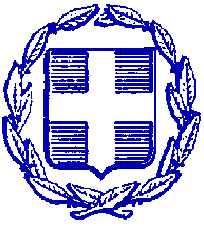 ΕΛΛΗΝΙΚΗ ΔΗΜΟΚΡΑΤΙΑΠΕΡΙΦΕΡΕΙΑ ΑΝΑΤΟΛΙΚΗΣ ΜΑΚΕΔΟΝΙΑΣ ΚΑΙ ΘΡΑΚΗΣΠΕΡΙΦΕΡΕΙΑΚΗ ΕΝΟΤΗΤΑ ΕΒΡΟΥΓΡΑΦΕΙΟ ΑΝΤΙΠΕΡΙΦΕΡΕΙΑΡΧΗΤαχ. Δ/νση: Καραολή & Δημητρίου 40Τ.Κ. 681 32, ΑλεξανδρούποληΤηλ.: 25513-50452E-mail: info@nomevrou.grinfo.evrou@pamth.gov.grΑλεξανδρούπολη, 30-12-2021